ГЛАВА ГОРОДА ИШИМАПОСТАНОВЛЕНИЕ 11 июня 2019 г.                                                                                                 № 11	В соответствии с Федеральным законом Российской Федерации от 06.10.2003 № 131-ФЗ «Об общих принципах организации местного самоуправления в Российской Федерации», статьей 40 Градостроительного кодекса Российской Федерации, Уставом города Ишима, правилами землепользования и застройки муниципального образования городской округ город Ишим, утвержденными решением Ишимской городской Думы от 25.12.2009 № 350, Положением о порядке организации и проведения публичных слушаний и общественных обсуждений по вопросам градостроительной деятельности в Ишимском городском округе, утвержденным решением Ишимской городской Думы от 31.05.2018 № 193: Назначить общественные обсуждения по проектам постановлений администрации города Ишима о предоставлении разрешения на отклонение от предельных параметров разрешенного строительства объектов капитального строительства согласно приложению к настоящему постановлению.Определить:- общественные обсуждения проводятся с 19 по 25 июня 2019 года на официальном сайте по адресу: https://ishim.admtyumen.ru/mo/Ishim/ economics/architecture/public_discussions.htm.    - экспозиция проектов проходит в здании администрации города Ишима, по адресу: г. Ишим, ул. Гагарина, 67, каб. 105, с 14.00 до 17.00.-  консультации по экспозиции проектов проводятся со вторника по пятницу с 14.00 до 17.00.                                 - предложения и замечания, касающиеся проектов, можно подавать посредством официального сайта муниципального образования город Ишим ishim.admtyumen.ru, в письменной форме в адрес комиссии по подготовке проекта правил землепользования и застройки муниципального образования город Ишим с 19 по 25 июня 2019 года в будние дни с 10.00 до 17.00 в здании администрации города Ишима, по адресу: г. Ишим, ул. Гагарина, 67, каб. 105; а также посредством записи в книге (журнале) учета посетителей экспозиции проектов, подлежащих рассмотрению на общественных обсуждениях.     - проекты, подлежащие рассмотрению на общественных обсуждениях, и информационные материалы к ним разместить на официальном сайте по следующему адресу: https://ishim.admtyumen.ru/mo/Ishim/economics/ architecture/public_discussions.htm.Опубликовать настоящее постановление в сетевом издании «Официальные документы города Ишима» (www.http://ishimdoc.ru) и разместить на официальном сайте муниципального образования город Ишим ishim.admtyumen.ru.Контроль за исполнением постановления возложить на первого заместителя Главы города.Глава города                                                                                        Ф.Б. ШишкинПРОЕКТЫ ПОСТАНОВЛЕНИЙ АДМИНИСТРАЦИИ ГОРОДА ИШИМА ОПРЕДОСТАВЛЕНИИ РАЗРЕШЕНИЯ НА ОТКЛОНЕНИЕ ОТ ПРЕДЕЛЬНЫХ ПАРАМЕТРОВ РАЗРЕШЕННОГО СТРОИТЕЛЬСТВА ОБЪЕКТОВ КАПИТАЛЬНОГО СТРОИТЕЛЬСТВА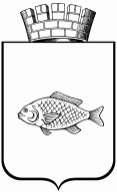 О назначении общественных обсуждений по проектам постановлений администрации города Ишима о предоставлении разрешения на отклонение от предельных параметров разрешенного строительства объектов капитального строительстваПриложение к постановлению Главы города Ишима от 11 июня 2019 года № 11№ п/пНаименованиеИнформация по проекту1О предоставлении разрешения на отклонение от предельных параметров разрешенного строительства объекта капитального строительства по адресу: Тюменская область, г. Ишим, ул. Парашютная, 13Предоставление разрешения на отклонение от предельных параметров разрешенного строительства объекта капитального строительства на земельном участке с кадастровым номером 72:25:0105011:204, площадью 577 кв.м., расположенного в территориальной зоне застройки индивидуальными жилыми домами, по адресу: г. Ишим, ул. Парашютная, 13.Минимальный отступ от границ земельного участка в точках: 1 – 2 – 1 м. (согласно градостроительному плану земельного участка № RU-72-30-20-00-GPZU-18-0083)Заявитель: Романов Сергей Анатольевич2О предоставлении разрешения на отклонение от предельных параметров разрешенного строительства объекта капитального строительства по адресу: Тюменская область, г. Ишим, ул. Калинина, 98Предоставление разрешения на отклонение от предельных параметров разрешенного строительства объекта капитального строительства на земельном участке с кадастровым номером 72:25:0102006:444, площадью 731 кв.м., расположенного в территориальной зоне застройки индивидуальными жилыми домами, по адресу: г. Ишим, ул. Калинина, 98.Минимальный отступ от границ земельного участка: от точки с координатами (х: 222361.40; у: 3517452.32) до точки с координатами (х:222354.30; у:3517465.10) – 0,5 м.; от точки с координатами (х: 222351.30; у:3517465.10) до точки с координатами (х: 222348.13; у:3517485.92) – 0,5 м.; Заявитель: Скоробогатова Елена Владимировна3О предоставлении разрешения на отклонение от предельных параметров разрешенного строительства объекта капитального строительства по адресу: Тюменская область, г. Ишим, ст Бытовик, участок № 154аПредоставление разрешения на отклонение от предельных параметров разрешенного строительства объекта капитального строительства на земельном участке с кадастровым номером 72:25:0109002:474, площадью 533 кв.м., расположенного в территориальной зоне, занятой объектами сельскохозяйственного назначения, по адресу: г. Ишим, ст Бытовик, участок № 154а.Минимальный отступ от границ земельного участка: от точки с координатами (х: 219258.84; у: 3511355.24) до точки с координатами (х: 219225.18; у:3511367.04) – 1,1 м.; от точки с координатами (х: 219225.18; у:3511367.04) до точки с координатами (х: 219227.11; у:3511374.29) – 1 м.; от точки с координатами (х: 219259.82;  у:3511362.53) до точки с координатами (х: 219227.11; у:3511374.29) – 2,5 м.Заявитель: Качукова Зинаида Ивановна4О предоставлении разрешения на отклонение от предельных параметров разрешенного строительства объекта капитального строительства по адресу: Тюменская область, г. Ишим, ул. Большая, 74Предоставление разрешения на отклонение от предельных параметров разрешенного строительства объекта капитального строительства на земельном участке с кадастровым номером 72:25:0102008:146, площадью 966 кв.м., расположенного в территориальной зоне застройки индивидуальными жилыми домами, по адресу: г. Ишим, ул. Большая, 74.Минимальный отступ от границ земельного участка в точках: 1 – 9 – 1,5 м.; 9 – 8 -1 м.; 8 – 7 – 1м.; 1 – 2 – 0 м. (согласно градостроительному плану земельного участка № RU-72-30-20-00-GPZU-19-0036)Заявитель: Первышина Анна Викторовна5О предоставлении разрешения на отклонение от предельных параметров разрешенного строительства объекта капитального строительства по адресу: Тюменская область, г. Ишим, ул. Казанская, д. 34Г, корп. 3Предоставление разрешения на отклонение от предельных параметров разрешенного строительства объекта капитального строительства на земельном участке с кадастровым номером 72:25:0106014:58, площадью 7633 кв.м., расположенного в территориальной зоне делового, общественного и коммерческого назначения, по адресу: г. Ишим, ул. Казанская, д. 34Г, корп. 3.Минимальный отступ от границ земельного участка в точках: 3 – 7 – 1 м. (согласно градостроительному плану земельного участка № RU-72-30-20-00-GPZU-19-0039)Заявитель: Максимов Константин Анатольевич